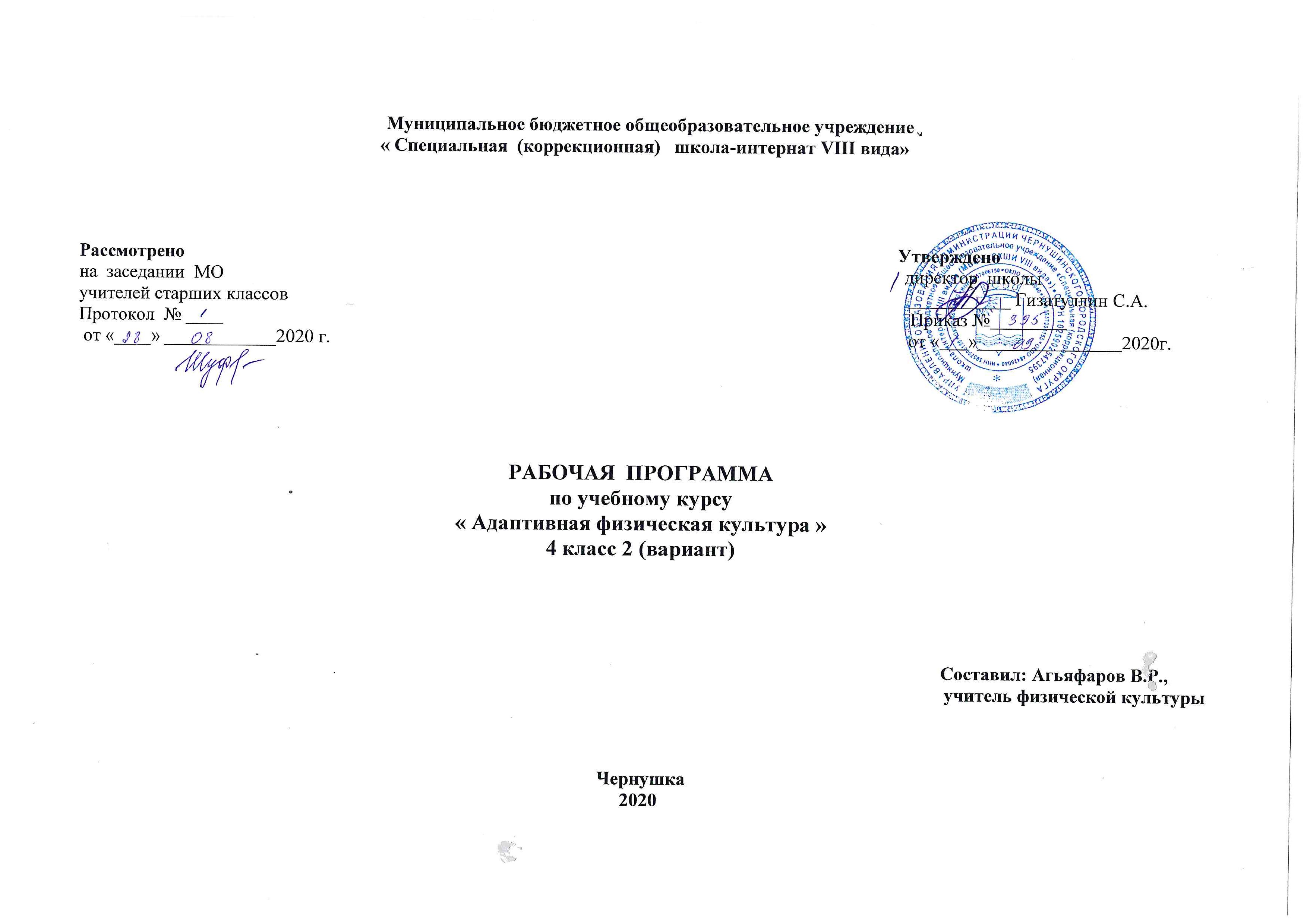 Пояснительная запискаПрограмма для 4 класса разработана на основе программы классов (групп) для умственно отсталых детей (программа «Особый ребёнок»), утвержденной на заседании лаборатории специального образования ПКИПКРО (Пермь: ПОИПКРО, 2010 г.), на основе программы обучения глубоко умственно отсталых детей.  М.,1983.Разработка программы выполнена с учётом индивидуальных особенностей «особого ребёнка», основываясь на разделах и тематике программы. Актуальность разработки данной программы обусловлена: - социальным заказом общества; - необходимостью регулирования процессов обучения детей с выраженной умственной отсталостью и обеспечения реализации их права на получение адекватного образованияВ основу настоящей программы положена система простейших физических упражнений, направленных на коррекцию дефектов физического развития и моторики, укрепления здоровья, на выработку жизненно необходимых двигательных умений и навыков у умеренно и тяжело умственно отсталых учащихся.       При работе с детьми данной  категории нужно помнить, что словесная инструкция, даже в сочетании с показом, не всегда бывает достаточной для усвоения упражнения. Поэтому требуется непосредственная помощь учащимся в процессе воспроизведения того или иного задания.  Каждый урок по физической культуре должен планироваться в соответствии с основными дидактическими требованиями: постепенным повышением нагрузки в упражнениях и переходом в конце урока к успокоительным упражнениям.Цель программы:Коррекция дефектов физического развития общей моторики и выработка жизненно необходимых двигательных умений и навыков.Задачи:Развитие интереса к учебным занятиямВыработка умения слушать учителя и выполнять его задания, упражнения, инструкции.СОДЕРЖАНИЕ ПРОГРАММЫПрограмма (68 часа, 2 часа в неделю)Общеразвивающие и корригирующие упражненияДыхательные упражнения.Изменение длительности вдоха и выдоха по инструкции учителя. Руки через стороны вверх — подтянуться вдох, руки вниз - расслабиться — выдох.Основные положении и движения.Повторение и закрепление ранее пройденных упражнений. Одновременное сгибание пальцев на одной руке и разгибание на другой. Вращение кистей рук. Наклоны и повороты туловища в сочетании c движениями рук. Взмахи ногой вперед, назад. B положении лежа на спине поочередное поднимание ног. B положении лежа на животе поднимание головы,  прогибание назад c опорой на руки. B стойке на четвереньках прогибание и выгибание спины («кошечка»,«скамеечка»). Стоя y опоры, покачивание ногой вперед, назад, потряхиваниеногой («стряхнуть воду с ноги»).Упражнения на формирование правильной осанки.Стоя y вертикальной плоскости в положении правильной осанки, движения руками в стороны, вверх. Сохранение правильной осанки в положении сидя до5 сек.Ритмические упражнения.Остановка движения с прекращением звучания музыки. Изменение темпа движения в зависимости от характера музыки.Прикладные упражнениеПостроения, перестроение.Размыкание на вытянутые руки вперед c помощью учителя. Повороты по ориентирам c указанием стороны. Выполнение команд: «Шагом марш!», «Класс,стой».Ходьба и бег.Ходьба c остановками по слуховому и зрительному сигналу. Ходьба cперешагиванием через предметы высотой 10-15 см. Переход от бега к быстрой ходьбе, постепенно снижая скорость. Бег в играх.Прыжки.Прыжки на одной ноге на месте. Пpыжки на месте на двух ногах с поворотом на 45°. Прыжки c одной ноги на две. Прыжок в глубину c двух ног на две (с гимнастической скамейки на мат). Из положения ноги врозь (гимнастическая скамейка между ног) прыжки на двух ногах c продвижением вперед и  опоройнa руки.Броски, ловля, передача предметов, переноска груза.Выполнение общеразвивающих упражнений c удержанием мяча. Катание мяча между расставленными предметами. Передача большого мяча в колонне между ног. Метание малого мяча c места через натянутую веревку. Броски мяча в стену c расстояния 2-3 м, правой и левой рукой из-за головы. Держание палки двумя руками хватом сверху и снизу. Выполнение различных исходных положений c палкой. Поднимание палки с пола и опускание ее на пол. Переноска гимнастических палок (8-10 шт.). Переноска гимнастического мата (8 чел.).Лазание, подлезание, перелезание.Лазание по гимнастической стенке попеременным способом. Лазаниеначетвереньках по наклонной гимнастической скамейке под углом 20о.Перелезание через гимнастического коня. Перелезание c одной гимнастической скамейки на другую вперед на четвереньках. Подлезание под 2 препятствия разной высоты. Перешагивание через гимнастическую скамейку.Равновесие.Ходьба по гимнастической скамейке боком приставными шагами. Ходьба по гимнастической скамейке c различным положением рук. Стойка на одной ноге, другая прямая назад, руки вверх — 2-3 сек.Ходьба на лыжах.Ходить по ровной лыжне ступающим и скользящим шагом, делать повороты переступанием.Игры.«Зaпомни движение», «Кошка и мышь», «Где позвонили?», «Что пропало?» (c усложнением), «Сбор картофеля», «Ударь в бубен», «Аист ходит по болоту». В процессе физического воспитания необходимо добиваться конкретных задач:- учить детей готовиться к уроку физкультуры;- выполнять движения в действиях по подражению взрослым;- ходить и спрыгивать с гимнастической скамейки;- бросать и ловить мяч;- метать в цель;- прыгать на одной и двух ногах.  По плану 68 уроковФактически 63 урокаПрограмма выполнена (не проведенные 5 уроков резервные)Учебно-методическое обеспечение:Литература для учителя:Основная:Адаптированная основная общеобразовательная программа образования обучающихся с умственной отсталостью (интеллектуальными нарушениями МБОУ «СКШИ VIII ВИДА».Программа  классов (групп) для умственно  отсталых детей   «Особый ребёнок» . Пермь 2010 г.Дополнительная:1.Жуков М.Н. Подвижные игры: Учеб.для студ. пед. вузов. — М.: Издательский центр «Академия», 2000. — 160 с2.Литвинова М.Ф. Русские народные подвижные игры: Пособие для воспитателя дет. сада / Под ред. Л.В. Руссковой. - М.: Просвещение, 1986. - 79 с.3.Найминова Э. Спортивные игры на уроках физкультуры. Книга для учителя. Ростов н/Д: Феникс, 2001 - 256 с.4.Ковалько В.И. Школа физкультминуток (1-4 классы): Практические разработки физкультминуток, гимнастических комплексов, подвижных игр для младших школьников. - М.: ВАКО, 2007. - 208 с.№Тема, содержаниеКол.часПо плануФакт.1 четверть- 16 часов1В здоровом  теле- здоровый дух11.09.202Ходьба обычная12.09.203Ходьба в колонне  по-одному18.09.204Свободный бег19.09.205Дыхательные упражнения115.09.206Построение в колонну по-одному116.09.207Подпрыгивание на месте на двух ногах122.09.208Бросание мяча123.09.209Свободный бег129.09.2010Дыхательные упражнения130.09.2011Построение в колонну по-одному16.10.2012Подпрыгивание на двух ногах17.10.2013Ходьба на носках113.10.2014Чередование  бега с ходьбой114.10.2015Передача мяча120.10.2016Ходьба с хлопками121.10.202 четверть – 16 ч1617Передача мяча118Упражнения с мячом119Упражнения с флажками120Прыжки на двух ногах121Прыжки на одной ноге122Метание мяча123Дыхательные упражнения124Ходьба с упражнениями125Выполнение команд126Ходьба по гимнастической скамейке127Передача предметов128Ходьба и бег129Упражнения в равновесии130Метание мяча131Упражнения с мячом132Резерв на повторение13 четверть – 20 ч2033Упражнения в равновесии134Упражнения на внимание135Комплекс физических упражнений136Беседа «Одежда и обувь лыжника»137Работа с лыжами. Выполнение команд138Работа с лыжами. Ступающий шаг139Работа с лыжами. Скользящий шаг140Свободное катание на лыжах141Работа с лыжами. Повороты142Свободное катание на лыжах143Работа с лыжами. Приставные шаги144Свободное катание на лыжах145Повторение поворотов. Спуск146Спуск и подъем. Попеременный ход147Дыхательные упражнения148Ходьба и бег149Комплекс упражнений150Передача мяча. Эстафета151Резерв на повторение152Резерв на повторение14 четверть – 16 ч-1653Упражнения в равновесии154 Ходьба и бег в колонне по-одному155Упражнения в равновесии. Игра156Построение в 2колонны157Упражнения с мячом158Передача мяча159Прыжки в высоту160Бег с препятствиями161Бег с ускорением162Прыжки с места в длину163Построение, перепостроение164Эстафета по кругу165Прыжки в длину166Метание мяча167Резерв на повторение168Резерв на повторение1